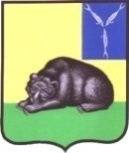 СОВЕТ МУНИЦИПАЛЬНОГО ОБРАЗОВАНИЯ ГОРОД ВОЛЬСКВОЛЬСКОГО МУНИЦИПАЛЬНОГО РАЙОНАСАРАТОВСКОЙ ОБЛАСТИР Е Ш Е Н И Е20 сентября 2018 года                    № 1/4-1                               г. ВольскО досрочном прекращении полномочий главы муниципального образования город ВольскВ соответствии с ч.6 ст.36 Федерального закона от 6 октября 2003 года № 131 - ФЗ «Об общих принципах организации местного самоуправления в Российской Федерации», ст. 31 Устава муниципального образования город Вольск Вольского муниципального района Саратовской области, на основании заявления главы муниципального образования город Вольск Гуменюка Вячеслава  Владимировича о досрочном прекращении полномочий, Совет муниципального образования город Вольск  Р Е Ш И Л:Прекратить досрочно полномочия главы муниципального образования город Вольск Гуменюка Вячеслава Владимировича с 20.09.2018 года в связи с отставкой по собственному желанию.             2. Настоящее решение вступает в силу с момента принятия.Глава муниципального образования  город Вольск                                                    М.А. Кузнецов